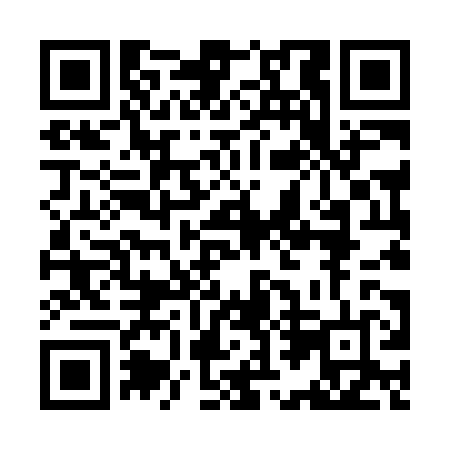 Prayer times for Tyronza Junction, Arkansas, USAMon 1 Jul 2024 - Wed 31 Jul 2024High Latitude Method: Angle Based RulePrayer Calculation Method: Islamic Society of North AmericaAsar Calculation Method: ShafiPrayer times provided by https://www.salahtimes.comDateDayFajrSunriseDhuhrAsrMaghribIsha1Mon4:245:501:064:548:219:472Tue4:245:511:064:548:219:473Wed4:255:511:064:558:219:474Thu4:255:521:064:558:219:475Fri4:265:521:064:558:209:466Sat4:275:531:064:558:209:467Sun4:285:531:074:558:209:458Mon4:285:541:074:558:209:459Tue4:295:541:074:558:199:4510Wed4:305:551:074:558:199:4411Thu4:315:561:074:568:199:4312Fri4:315:561:074:568:189:4313Sat4:325:571:074:568:189:4214Sun4:335:571:084:568:179:4215Mon4:345:581:084:568:179:4116Tue4:355:591:084:568:169:4017Wed4:365:591:084:568:169:3918Thu4:376:001:084:568:159:3919Fri4:386:011:084:568:159:3820Sat4:396:021:084:568:149:3721Sun4:406:021:084:568:149:3622Mon4:416:031:084:568:139:3523Tue4:426:041:084:568:129:3424Wed4:436:041:084:568:119:3325Thu4:446:051:084:558:119:3226Fri4:456:061:084:558:109:3127Sat4:466:071:084:558:099:3028Sun4:476:071:084:558:089:2929Mon4:486:081:084:558:089:2830Tue4:496:091:084:558:079:2731Wed4:506:101:084:548:069:26